Honors Algebra 2 Homework:Pg. 187 #15-23 oddPg. 193 #24-36 even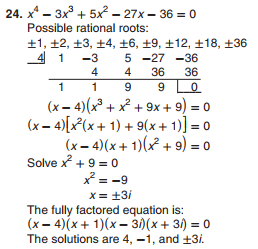 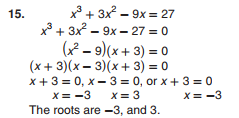 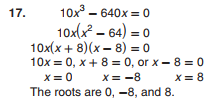 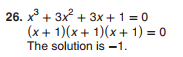 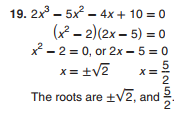 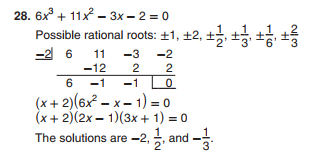 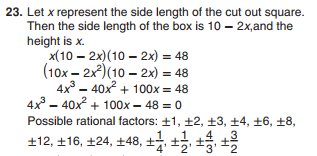 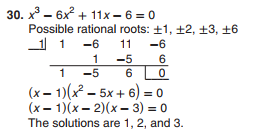 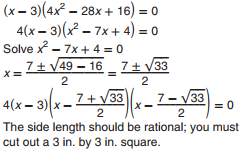 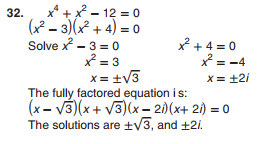 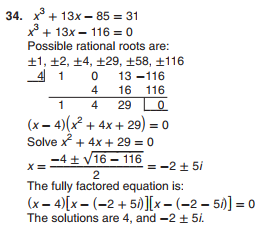 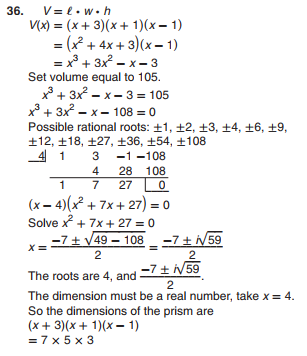 